Drzewo sandałowe - zastosowanie i właściwościNa pewno nie raz słyszałeś o takim składniku jak drzewo sandałowe. Chcesz dowiedzieć się dlaczego warto stosować kosmetyki z jego dodatkiem? Przedstawiamy <strong>drzewo sandałowe zastosowanie</strong> i właściwości!Zastosowanie i właściwości olejku z drzewa sandałowegoInteresują Cię egzotyczne składniki kosmetyków pielęgnacyjnych? Na pewno przypadnie Ci do gustu drzewo sandałowe!Właściwości drewna sandałowegoPoruszając temat właściwości olejku z drzewa sandałowego, warto zacząć od jego wyjątkowego aromatu. Jest bardzo intensywny i naprawdę egzotyczny. Zapach drewna sandałowego posiada przede wszystkim właściwości relaksacyjne i uspokajające. Aromaterapia z jego wykorzystaniem redukuje poziom stresu, poprawia jakość snu, a nawet działa jak afrodyzjak. Niektórzy twierdzą, że jest również świetnym dopełnieniem w terapii (np. podczas leczenia depresji). Co ważne, olejek ten reguluje wydzielanie sebum, ma działanie przeciwstarzeniowe i likwiduje przebarwienia skórne.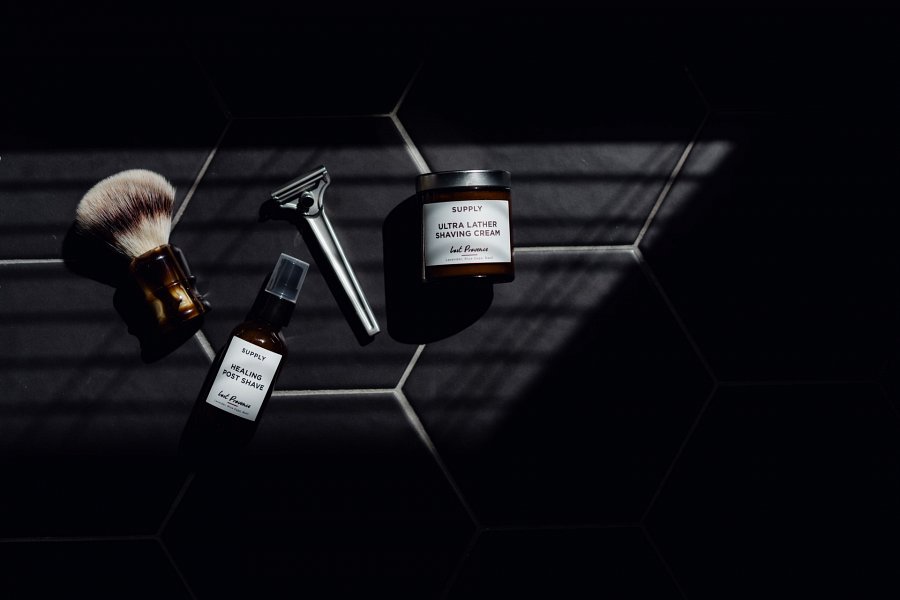 Drzewo sandałowe zastosowanieWiemy już jakie ma właściwości, a jak opiszemy drzewo sandałowe zastosowanie? Jak już wspominaliśmy, zapach drzewa sandałowego potrafi poruszyć zmysły. Bardzo popularne stały się więc perfumy z jego nutą, a także świeczki zapachowe o takim właśnie zapachu. Olejek często wykorzystywany jest również w kosmetyce. Kremy i sera z jego dodatkiem sprawdzą się przede wszystkim dla skóry trądzikowej, z przebarwieniami czy pierwszymi oznakami starzenia.